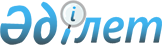 "Қазақстан Республикасының кейбір заңнамалық актілеріне нормашығармашылықты жетілдіру мәселелері бойынша өзгерістер мен толықтырулар енгізу туралы" 2021 жылғы 12 наурыздағы Қазақстан Республикасының Заңын іске асыру жөніндегі шаралар туралыҚазақстан Республикасы Премьер-Министрінің 2021 жылғы 7 сәуірдегі № 76-ө өкімі.
      1. Қоса беріліп отырған "Қазақстан Республикасының кейбір заңнамалық актілеріне нормашығармашылықты жетілдіру мәселелері бойынша өзгерістер мен толықтырулар енгізу туралы" 2021 жылғы 12 наурыздағы Қазақстан Республикасының Заңын іске асыру мақсатында қабылдануы қажет құқықтық актілердің тізбесі (бұдан әрі – тізбе) бекітілсін. 
      2. Қазақстан Республикасының мемлекеттік органдары: 
      1) тізбеге сәйкес нормативтік құқықтық актілердің жобаларын әзірлесін және белгіленген тәртіппен Қазақстан Республикасының Үкіметіне бекітуге ұсынсын;
      2) тиісті ведомстволық құқықтық актілерді қабылдасын және қабылданған шаралар туралы Қазақстан Республикасының Әділет министрлігін хабардар етсін.
      3. Қазақстан Республикасының Әділет министрлігі берілген ақпаратты жинақтасын және құқықтық актілер қабылданған күннен бастап бір ай мерзімнен кешіктірмей Қазақстан Республикасының Үкіметін хабардар етсін. "Қазақстан Республикасының кейбір заңнамалық актілеріне нормашығармашылықты жетілдіру мәселелері бойынша өзгерістер мен толықтырулар енгізу туралы" 2021 жылғы 12 наурыздағы Қазақстан Республикасының Заңын іске асыру мақсатында қабылдануы қажет құқықтық актілердің тізбесі
      Ескертпе: аббревиатуралардың толық жазылуы:
      Әділетмині – Қазақстан Республикасының Әділет министрлігі
      ҰЭМ – Қазақстан Республикасының Ұлттық экономика министрлігі
      ЦДИАӨМ – Қазақстан Республикасының цифрлық даму, инновациялар және аэроғарыш өнеркәсібі министрлігі
					© 2012. Қазақстан Республикасы Әділет министрлігінің «Қазақстан Республикасының Заңнама және құқықтық ақпарат институты» ШЖҚ РМК
				
      Премьер-Министр

А. Мамин
Қазақстан Республикасы
Премьер-Министрінің
2021 жылғы 4 сәуірдегі
№ 76-ө өкімімен
бекітілген
Р/с №
Құқықтық актінің атауы
Актінің нысаны
Орындауға жауапты мемлекет тік орган
Орындалу мерзімі
Құқықтық актілердің сапасына, уақтылы әзірленуі мен енгізілуіне жауапты адам
1
2
3
4
5
6
1.
"Қазақстан Республикасының уәкiлеттi органдарында заң жобалау жұмыстарын ұйымдастыру қағидаларын бекіту туралы" Қазақстан Республикасы Үкіметінің 2016 жылғы 29 желтоқсандағы № 907 қаулысына және Қазақстан Республикасы Үкіметінің кейбір шешімдеріне өзгерістер мен толықтырулар енгізу туралы
Қазақстан Республикасы Үкіметінің қаулысы
Әділетмині
2021 жылғы мамыр
Н.В. Пан 
2.
"Құқықтық мониторинг жүргізу қағидаларын бекіту туралы" Қазақстан Республикасы Үкіметінің 2016 жылғы 29 тамыздағы № 486 қаулысына өзгерістер мен толықтырулар енгізу туралы
Қазақстан Республикасы Үкіметінің қаулысы
Әділетмині
2021 жылғы мамыр
Н.В. Пан
3.
Ғылыми сараптаманы ұйымдастыру және жүргізу, сондай-ақ ғылыми құқықтық сарапшыларды іріктеу қағидаларын бекіту және Қазақстан Республикасы Үкіметінің кейбір шешімдерінің күші жойылды деп тану туралы 
Қазақстан Республикасы Үкіметінің қаулысы
Әділетмині
2021 жылғы мамыр
Н.В. Пан
4.
Қазақстан Республикасы Үкіметінің кейбiр шешiмдерiне өзгерiстер енгiзу туралы
Қазақстан Республикасы Үкіметінің қаулысы
Әділетмині
2021 жылғы мамыр
Н.В. Пан
5.
Әділет органдарында мемлекеттік тіркеуге жатпайтын нормативтік құқықтық актілердің тізбесін бекіту туралы
Қазақстан Республикасы Үкіметінің қаулысы
Әділетмині
2021 жылғы мамыр
Н.В. Пан
6.
"Мерзімді баспа басылымдарының заңнамалық актiлердi ресми жариялау құқығын алуға конкурс өткiзу қағидаларын бекіту туралы" Қазақстан Республикасы Үкіметінің 2016 жылғы 2 желтоқсандағы № 762 қаулысына өзгерістер мен толықтырулар енгізу туралы
Қазақстан Республикасы Үкіметінің қаулысы
Әділетмині
2021 жылғы мамыр
Н.В. Пан
7.
"Қазақстан Республикасы нормативтiк құқықтық актілерiнiң мемлекеттiк тiзiлiмiн, Қазақстан Республикасы нормативтiк құқықтық актілерiнiң эталондық бақылау банкiн жүргiзу қағидаларын бекiту туралы" Қазақстан Республикасы Үкіметінің 2016 жылғы 25шілдедегі № 439 қаулысына өзгерістер енгізу туралы
Қазақстан Республикасы Үкіметінің қаулысы
Әділетмині
2021 жылғы мамыр
Н.В. Пан
8.
"Қазақстан Республикасындағы норма шығармашылығы қызметінің кейбір мәселелері туралы" Қазақстан Республикасы Үкіметінің 2019 жылғы 28 наурыздағы № 149 қаулысына өзгерістер мен толықтырулар енгізу туралы
Қазақстан Республикасы Үкіметінің қаулысы
Әділетмині
2021 жылғы мамыр
Н.В. Пан
9.
"Заң жобалау қызметі мәселелері жөніндегі ведомствоаралық комиссия туралы" Қазақстан Республикасы Премьер-Министрінің 2016 жылғы 19 ақпандағы № 11-ө өкіміне өзгерістер мен толықтырулар енгізу туралы
Қазақстан Республикасы Премьер-Министрінің өкімі
Әділетмині
2021 жылғы мамыр
Н.В. Пан
10.
"Қазақстан  Республикасы мемлекеттік органдарының республикалық бюджеттен қаржыландырылатын талдамалық және әлеуметтанушылық зерттеулерінің, оның ішінде халықаралық ұйымдарымен бірлескен зерттеулерінің бірыңғай дерекқорын жүргізу қағидаларын бекіту туралы" Қазақстан Республикасы Әділет министрінің 2017 жылғы 25 сәуірдегі № 461 бұйрығына өзгерістер мен толықтырулар енгізу туралы
Қазақстан Республикасы Әділет министрінің бұйрығы
Әділетмині
2021 жылғы мамыр
Н.В. Пан
11.
"Реттегіш құралдардың реттеушілік әсерін талдауды жүргізу және пайдалану қағидаларын бекіту туралы" Қазақстан Республикасы Ұлттық экономика министрінің 2015 жылғы 30 қарашадағы № 748 бұйрығына өзгерістер мен толықтырулар енгізу туралы 
Қазақстан Республикасы Ұлттық экономика министрінің бұйрығы
ҰЭМ
2021 жылғы мамыр
Т.М. Жақсылықов 
12.
"Ашық нормативтік құқықтық актілердің интернет-порталына заң жобалары тұжырымдамаларының жобалары мен нормативтік құқықтық актілердің жобаларын орналастыру және оларды көпшілік талқылауы қағидаларын бекіту туралы" Қазақстан Республикасы Ақпарат және коммуникациялар министрінің 2016 жылғы 30 маусымдағы № 22 бұйрығының күшін жою туралы 
Қазақстан Республикасы цифрлық даму, инновациялар және аэроғарыш өнеркәсібі министрінің бұйрығы
ЦДИАӨМ
2021 жылғы мамыр
Ә.Н. Тұрысов 